…………… – …………. EDUCATIONAL YEAR……………………………………………… PRIMARY SCHOOL4TH GRADE 1ST TERM 2ND EXAMName-Surname:………………………………………            Class:……………          Number:………Aşağıda İngilizce yazılışları verilen sayıları rakam halleriyle eşleştiriniz. (10*2 = 20 Points)Match the questions with the answers. (5*3 = 15 Points)Look at the map and write your sentences. Where are these cities? (4*2 = 8 Points)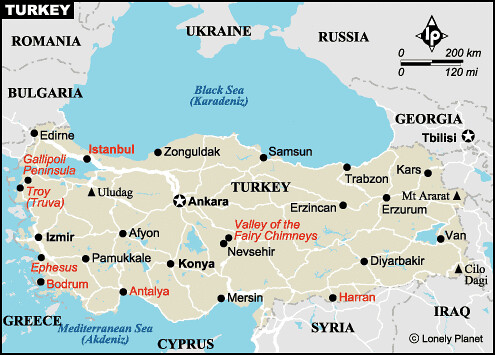 Fill in the blanks with “can” ve “can’t”. (6*2 = 12 Points)I _______________ play with ball. I _____________ watch cartoons. I ______________ ride a bike. I________________ fly a kite. I _______________ dance. I _______________ play tennis. Match the pictures with the sentences. (10*3 = 30 Points)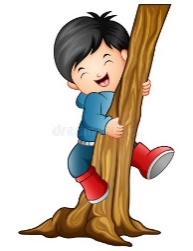 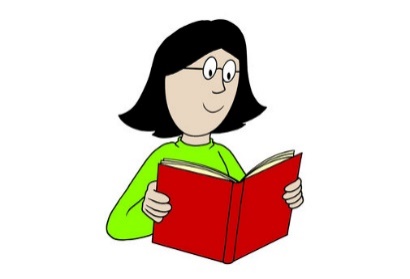 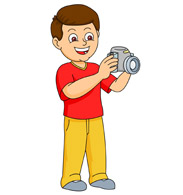 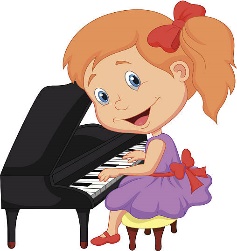 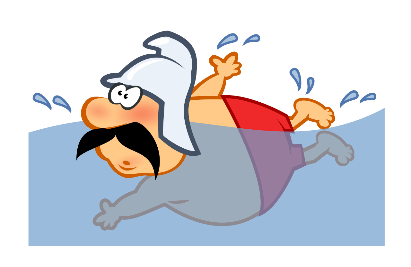 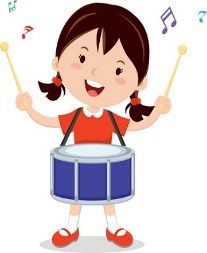 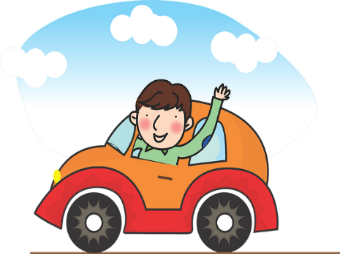 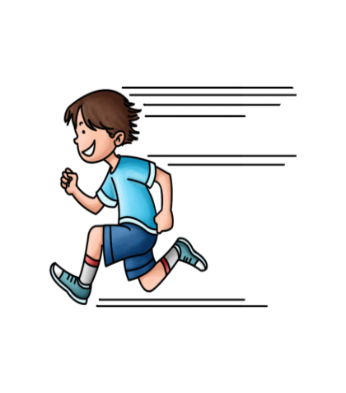 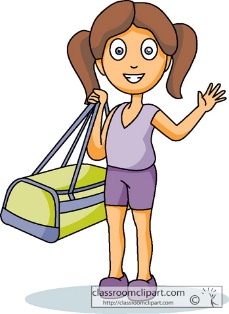 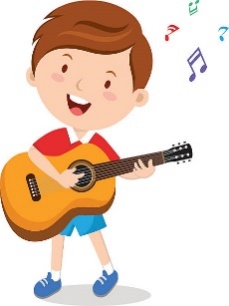 Fill in the blanks with  my – your – his – her . (5*3 = 15 Points)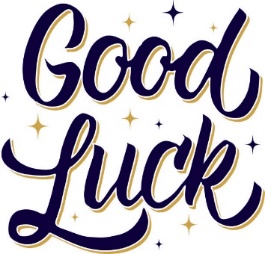 Where are you from?No, he isn’t.Where is Ağrı?Yes, you may.What is your name?It is in the East.Is he Turkish?I’m from Turkey.May I clean the board?My name is Görkem.